Publicado en Euskal-etxea (Madrid) el 23/01/2023 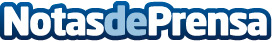 ARMA PLAZA Fundazioa presenta el libro 'Cocinando con Petra Laborda' en Euskal-etxea (Madrid)La cita será el lunes 23 de enero a las 19:00 horas. ARMA PLAZA Fundazioa, en colaboración con el Ayuntamiento de Hondarribia, con el Gobierno Vasco y con la Fundación Hazi, presentará el libro 'Cocinando con Petra Laborda' en la sede de Euskal-etxea en MadridDatos de contacto:Javier Bravo+34606411053Nota de prensa publicada en: https://www.notasdeprensa.es/arma-plaza-fundazioa-presenta-el-libro Categorias: Gastronomía Literatura Sociedad País Vasco Restauración http://www.notasdeprensa.es